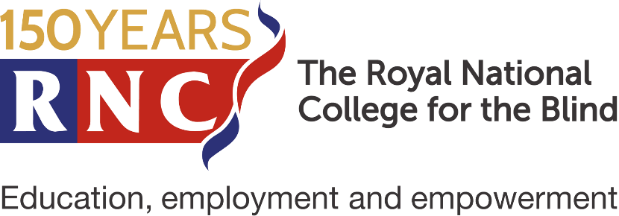 Open Day Booking FormFriday 2 December 2022Please email the form to: info@rnc.ac.uk Or, post the form to:Student Recruitment TeamThe Royal National College for the BlindVenns Lane, Hereford, HR1 1DT Young Person DetailsYoung Person DetailsFull nameKnown asHome Address(including postcode)Date of BirthAccompanying Adult DetailsAccompanying Adult DetailsRelationship to Young PersonFull nameKnown asHome Address(including postcode)Phone NumberEmail AddressAdditional Accompanying Adult Details (if applicable) Additional Accompanying Adult Details (if applicable) Relationship to Young PersonFull nameKnown asHome Address(including postcode)Phone NumberEmail AddressMedical & Mobility Information Medical & Mobility Information Is the young person registered blind or partially sighted?What eye condition(s) does the young person have?How does this affect the young person?Is there any additional information about you would like us to know? (e.g. medical conditions, accessibility arrangements)Has the young person got any special dietary requirements?Additional InformationAdditional InformationWhat subject areas are the young person interested in?Do you have an EHCP or statement? If so, what local authority do you come under and when is your next annual review?If the young person is currently in education, what is the Name and Location of School or College?If travelling by car, please write the vehicle’s registration number.